myschool – Σύντομος Οδηγός Διαγραφής ΜαθητήΔιαγραφή Μαθητή – Σύντομος ΟδηγόςΓια τη δυνατότητα διαγραφής Μαθητή από το Μαθητικό Δυναμικό της Σχολικής σας Μονάδας, έχουν αναπτυχθεί δύο (2) διακριτές λειτουργικότητες, οι οποίες σκοπεύουν στην επίλυση διαφορετικών προβλημάτων.Αρχικά, να τονίσουμε ότι η διαγραφή Μαθητή γίνεται ΜΟΝΟ στην περίπτωση που έγινε λάθος εγγραφή (καταχώρηση) αυτού στη Μονάδα σας. Αν ο Μαθητής φοίτησε στη Μονάδα σας τότε δεν πρέπει να τον διαγράψετε.Στον Κατάλογο Μαθητών (ΜΑΘΗΤΕΣ > Στοιχεία Μαθητή > Κατάλογος μαθητών και αναλυτικά στοιχεία μαθητή), στο αριστερό άκρο κάθε Μαθητή, θα παρατηρήσετε δύο εικονίδια:Εικονίδιο Πλήρους Διαγραφής Μαθητή  : Με αυτή την ενέργεια διαγράφετε τον Μαθητή και το πλήρες ιστορικό του από τη Βάση Δεδομένων. Γενικότερα, η ενέργεια δεν συνιστάται. Πρέπει να προχωρήσετε με αυτή ΜΟΝΟ στην περίπτωση που έγινε Νέα Εισαγωγή του Μαθητή ενώ ο Μαθητής υπήρχε ήδη καταχωρημένος στο σύστημα. Συνήθως, η λάθος εγγραφή προέκυψε επειδή έγινε εγγραφή του Μαθητή σε λανθασμένο Σχ. Έτος, π.χ. έγινε εγγραφή του Μαθητή το Σχ. Έτος 2013-2014 (δεν είχε γίνει αλλαγή του Σχ. Έτους) από την επιλογή Νέες Εγγραφές Μαθητών και επιλέχθηκε Νέα εισαγωγή.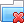 Εικονίδιο Αποδέσμευσης Μαθητή    : Με αυτή την ενέργεια αποδεσμεύετε (διαγράφετε) τη φοίτηση του Μαθητή από τη Σχολική Μονάδα το τρέχον Σχ. Έτος. Πρέπει να προχωρήσετε με αυτή ΜΟΝΟ στην περίπτωση που έγινε εκ παραδρομής εγγραφή του Μαθητή στη Σχ. Μονάδα. στο σύστημα. Συνήθως, η λάθος εγγραφή προέκυψε από την εγγραφή του Μαθητή μέσα από τη Μαζική Ανανέωση Εγγραφών και δεν αποεπιλέχθηκε (uncheck) ο Μαθητής.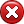 Χρησιμοποιήστε συνετά τις λειτουργικότητες και ΜΗΝ προχωρείτε σε άσκοπες διαγραφές Μαθητών. Δώστε ιδιαίτερη προσοχή κατά τη διαγραφή Μαθητή, καθώς ενδέχεται να προκύψουν προβλήματα με τη φοίτηση των Μαθητών.Για οποιαδήποτε απορία, μπορείτε να επικοινωνήσετε με την Ομάδα Υποστήριξης.1